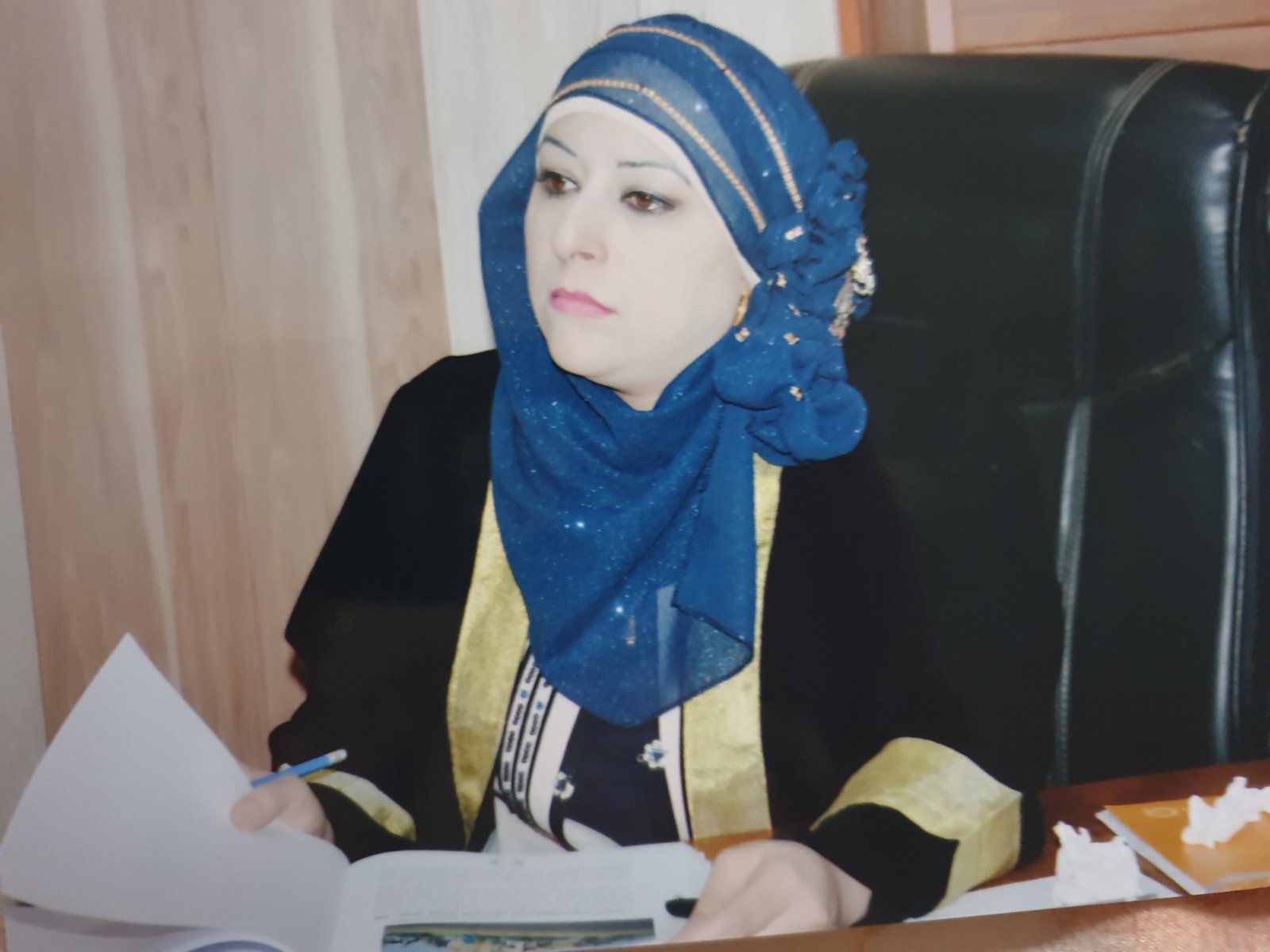 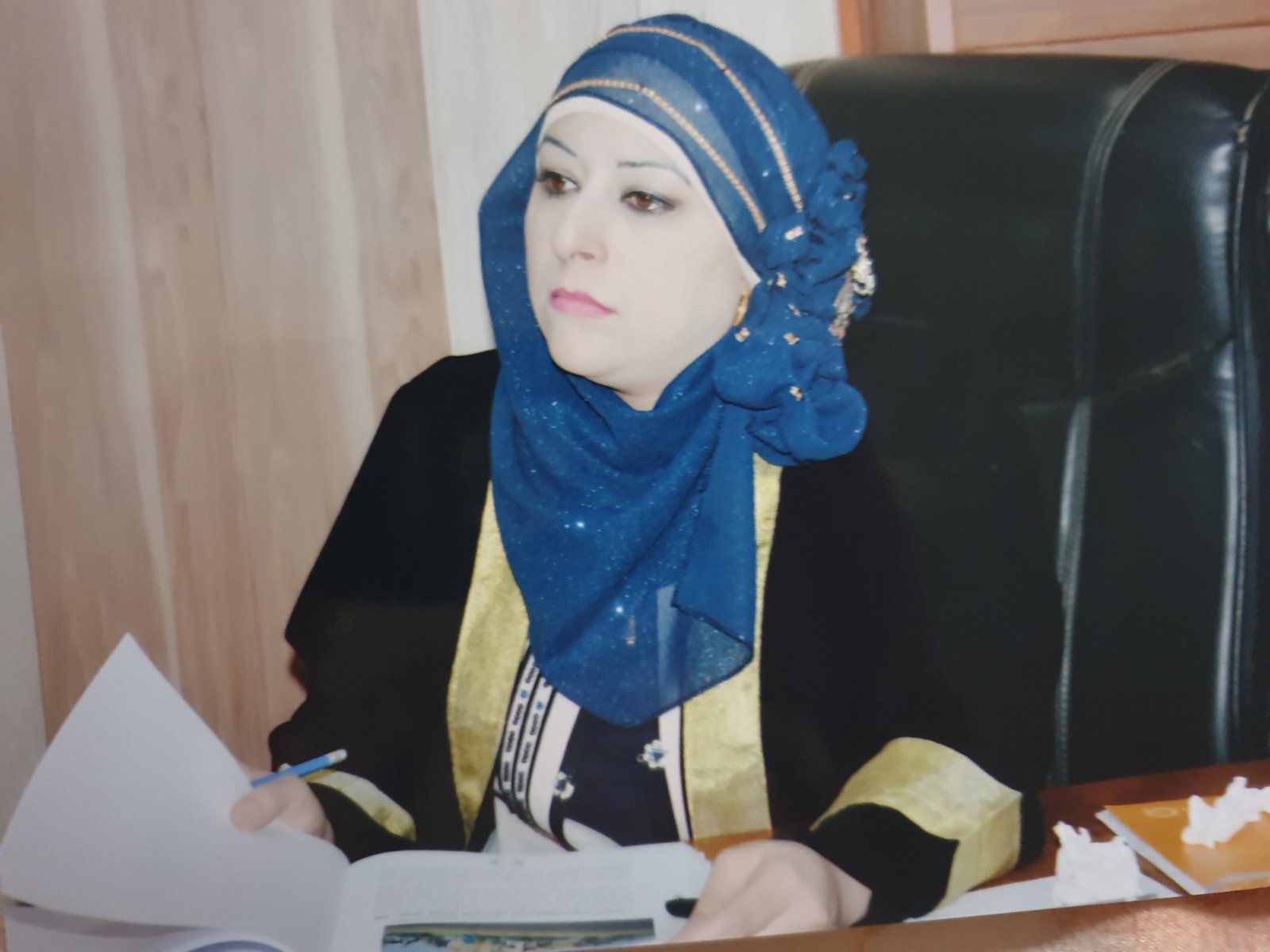 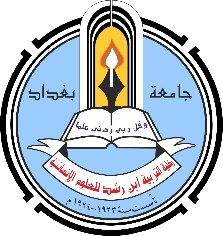 إستمارة السيرة الذاتيةأولاʺ : معلومات التحصيل العلمي ثانياʺ : الدوراتثالثاً : الأبحاث العلميةرابعاʺ: الوظائف التي مارسهاخامساʺ: الجهود التدريسية سادساʺ: النشاطات الآخرى First: educational attainment informationجامعة بغداد -  كلية التربية ابن رشد للعلوم الإنسانية / قسم الجغرافيةالاسم الرباعياريج بهجت احمد حسنالتحصيل العلمي  دكتوراهدكتوراهالمرتبة العلميةأستاذ مساعدالاختصاص العامجغرافية بشريةجغرافية بشريةالاختصاص الدقيق / المسار البحثي جغرافية مدنالشهادات الجامعيةالشهادات الجامعيةالشهادات الجامعيةالشهادات الجامعيةالشهادات الجامعيةالبكلوريوسالبكلوريوسالبكلوريوسالبكلوريوسالبكلوريوسالجامعةالكليةالقسم        القسم        السنةبغدادكلية التربية ابن رشد للعلوم الانسانيةقسم الجغرافيةقسم الجغرافية2000الماجستيرالماجستيرالماجستيرالماجستيرالماجستيرالجامعةالكليةالقسم  القسم  السنةبغدادكلية التربية ابن رشد للعلوم الانسانيةقسم الجغرافيةقسم الجغرافية2009عنوان الرسالة باللغة العربيةأثر نهر دجلة على مورفومناخية مدينة الاعظمية ( دراسة في جغرافية المدن)أثر نهر دجلة على مورفومناخية مدينة الاعظمية ( دراسة في جغرافية المدن)أثر نهر دجلة على مورفومناخية مدينة الاعظمية ( دراسة في جغرافية المدن)أثر نهر دجلة على مورفومناخية مدينة الاعظمية ( دراسة في جغرافية المدن)الدكتوراهالدكتوراهالدكتوراهالدكتوراهالدكتوراهالجامعةالكليةالقسم  القسم  السنةبغدادكلية التربية ابن رشد للعلوم الانسانيةقسم الجغرافيةقسم الجغرافية2015عنوان الأطروحة باللغة العربيةالتحليل المكاني لاستعمالات الارض الحضرية  ومدى كفاءة الخدمات المجتمعية في مركز ناحية المامون( دراسة في جغرافية المدن)التحليل المكاني لاستعمالات الارض الحضرية  ومدى كفاءة الخدمات المجتمعية في مركز ناحية المامون( دراسة في جغرافية المدن)التحليل المكاني لاستعمالات الارض الحضرية  ومدى كفاءة الخدمات المجتمعية في مركز ناحية المامون( دراسة في جغرافية المدن)التحليل المكاني لاستعمالات الارض الحضرية  ومدى كفاءة الخدمات المجتمعية في مركز ناحية المامون( دراسة في جغرافية المدن)الدورةتاريخهاالتأهيل التربوي9/1/2011دورة اللغة العربية9/1/2011دورة حاسوب17/4/2009Google scholarResearch Gate9/2/2016الخبر الصحفي والاعلام الجامعي28/9/2016حقوق الانسان والاتفاقيات الدولية التي صادق عليها العراق3/12/2017دور الجغرافي في التصميم الاساسي للمدن12/12/2017فن تربية خلايا النحل29/11/2017تطوير اللغة العربية29/1/2018تعلم اللغة الكردية28/1/2020تعنوان النتاجتنمية الخدمات التعليمية والصحية في محافظة ذي قارالخدمات التعليمية وسيلة للتنمية البشريةظاهرة تجزئة وتقسيم الوحدة السكنية في مدينة بغداد دراسة مقارنة للاثار السلبية على سكان الوحدات المقسمة وغير المقسمةالنمو الحضري وانعكاساته السلبية على تنامي مشكلة الاسكان والعجز السكني في مدينة بغدادلتحليل المكاني لواقع حال الفندقة في العراق لسنة 2007 وعلاقته المكانية بالنشاط الاقتصادي الفندقيتعنوان الوظيفةجهة العملفترة العمل / من - الىم.ملاحظجامعة بغداد كلية التربية ابن رشد للعلوم الانسانية2000 -   2009مدرس مساعدجامعة بغداد كلية التربية ابن رشد للعلوم الانسانية2009- 2015مدرسجامعة بغداد كلية التربية ابن رشد للعلوم الانسانية2015- 2018أستاذ مساعدجامعة بغداد كلية التربية ابن رشد للعلوم الانسانية2018-2020تأسم المادة الدراسيةالمرحلةالجامعة / الكلية / القسممدنالثالثةبغداد/كلية التربية ابن رشد/قسم الجغرافيةالوطن العربيالثانيةبغداد/كلية التربية ابن رشد/قسم التاريخجغرافية التنمية والتخطيطالثانيةبغداد/كلية التربية ابن رشد/قسم الجغرافية بغداد/كلية التربية ابن رشد/قسم الجغرافيةجغرافية الطاقةالثانيةبغداد/كلية التربية ابن رشد/قسم الجغرافية بغداد/كلية التربية ابن رشد/قسم الجغرافية طرائق حديثة في كتابة الرسائل والاطاريح الجغرافيةالدراسات العليابغداد/كلية التربية ابن رشد/قسم الجغرافية بغداد/كلية التربية ابن رشد/قسم الجغرافية تعنوان النشاطالعددعضوية اللجان2520المؤتمرات25الندوات14الورش20النشاطات الاجتماعية20الحلقات الدراسية (حلقات السمنار وحلقات علمية)25Baghdad University - Ibn Rushd College of Humanities / Geography Department Areej Bahjat Ahmed HassanThe nameAssistant ProfessorAcademic rankGeography of citiesSpecialization / Research PathPh.D.Educational attainmentHuman geographyGeneral jurisdiction